Schultüte/ZuckertüteLest „Schultüte/Zuckertüte“ zu zweit. Benutzt die Vokabeln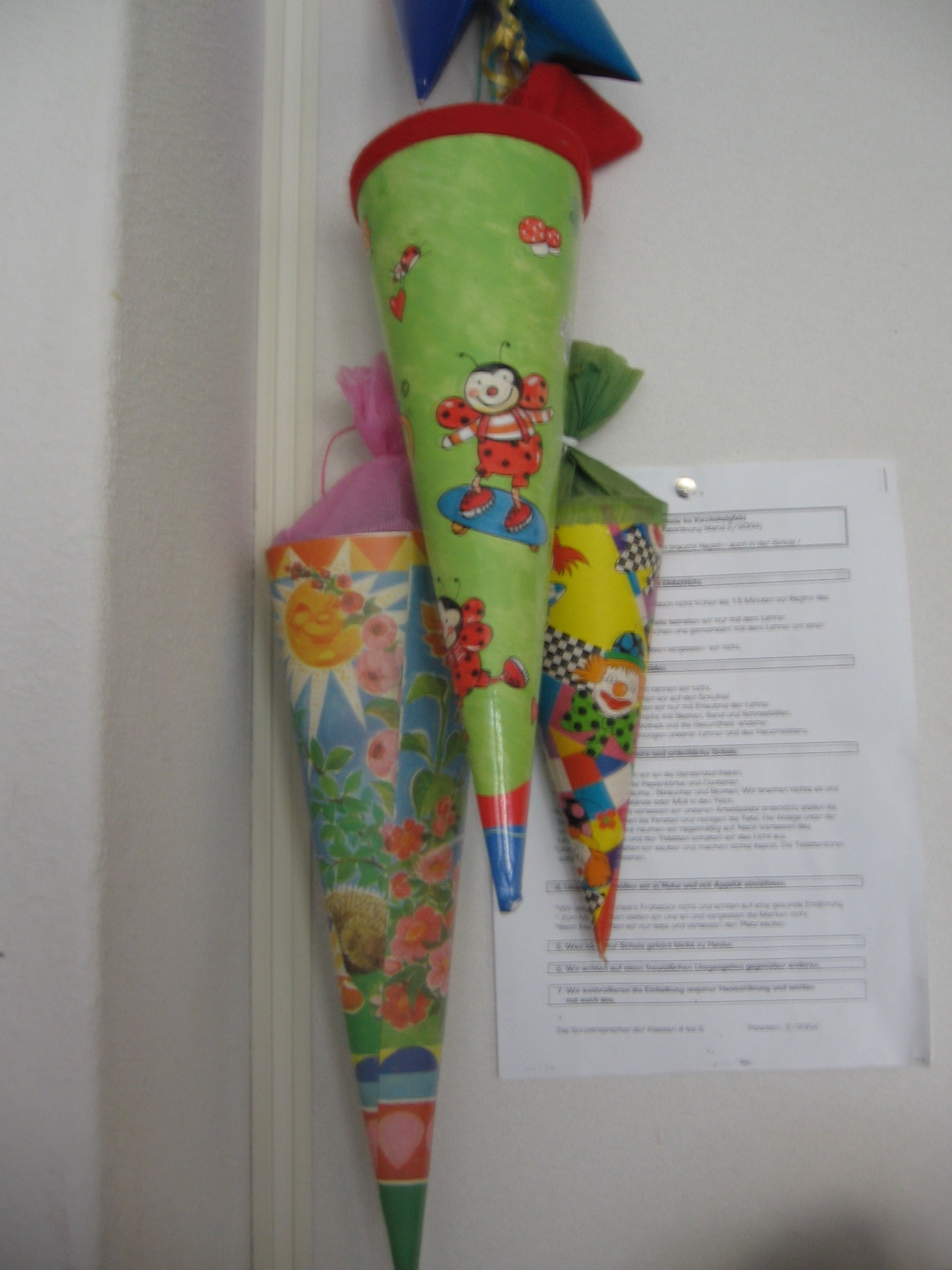 Geschichte (f)			historienBrauch (m)		brugenzunächst 			førstnach und nach 		lidt efter lidthäufiger  		oftereGeschenken (pl.)	gaverUnterschiede (pl.)	forskellewährend		menssechseckig 		sekskantetwüchsen 		voksede Antwortet die Fragen zum TextErkläre: Was ist eine Schultüte?Wie sieht es aus? Wie groß ist sie zum Beispiel?Was kann in einer Schultüte sein?Wie alt ist die Tradition mit der Schultüte?Woher kommt es?Wer hat das Buch ”Der Zuckertütenbaum” geschrieben?Wie soll deine Schultüte aussehen, wenn du vielleicht in der Schule einen Mal mehr anfangen solltest?Lest die Wörterdoll	fantastiskSchultornister  (m)	skoletaskeWachsmalkreide  (f)	farvekridtSelbstvertrauen  (n)	selvtillidBelohnung  (f)	belønningGottesdienst  (m)	gudstjenesteSchaut euch das Video „Erster Schultag“ an            Link: https://www.youtube.com/watch?v=LhFK2hBAiwYFokus während des AbspielensWie sieht Franziskas Schultüte aus? Farben und Thema?Welche 5 Dinge hat Franziska für den ersten Schultag gepackt?Wie heißen Franziskas Mutter, Bruder und Vater?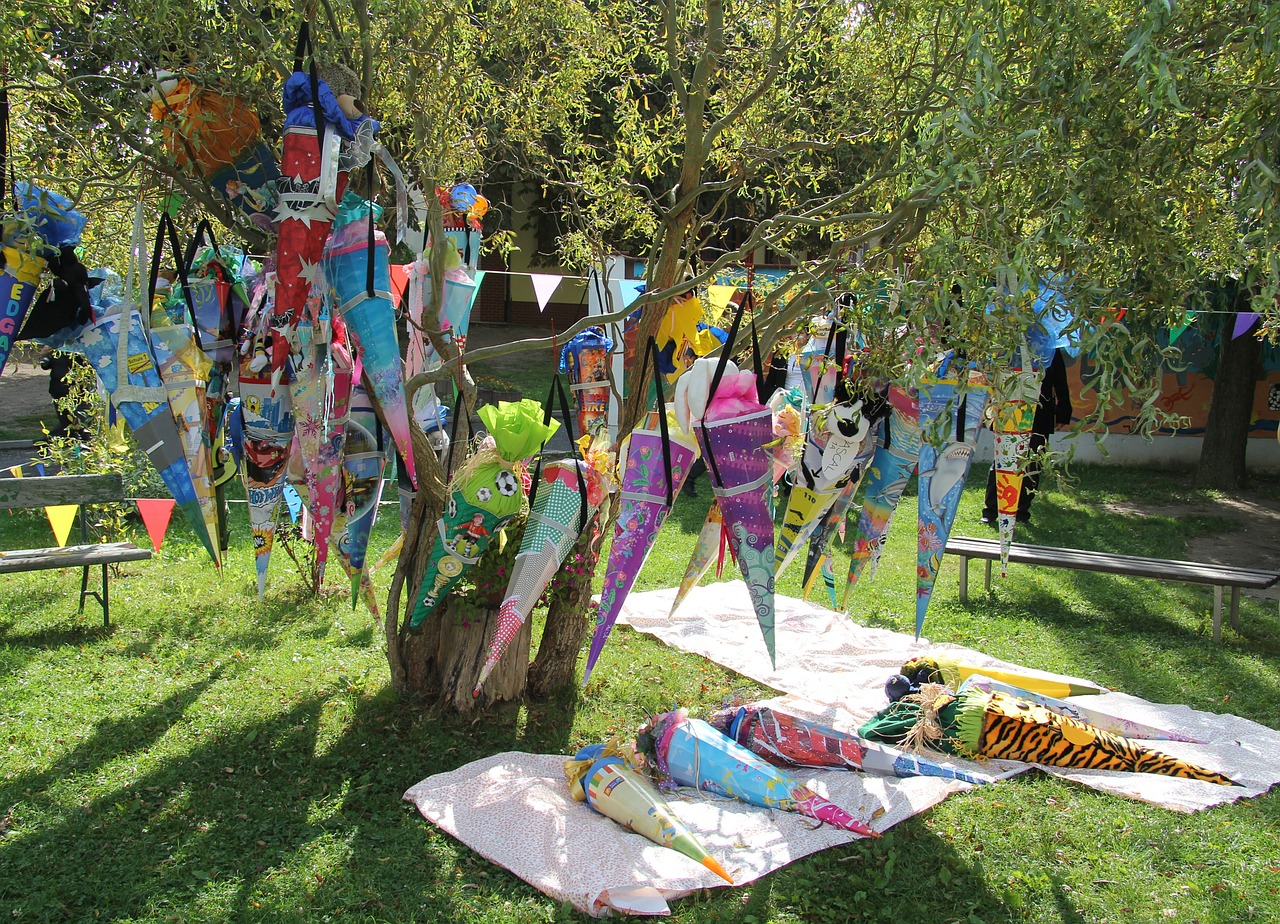 